ROTINA SEMANAL – PRÉ I e PRÉ IIPROFESSOR: RAFAEL TOKIMATU – ED. FÍSICA“Educar é semear com sabedoria e colher com paciência.” (Augusto Cury)VÍDEO AULA APRESENTANDO E ORIENTANDO AS ATIVIDADES, DISPONÍVEL EM:https://www.youtube.com/watch?v=AqZTO0HVyqk&list=PL2ASlftDfH7Rt-9VxcFY-9x0mE3JCviLo&index=5EDUCAÇÃO FÍSICA – SOPROBOLOlá pessoal, tudo bem com vocês? A nossa brincadeira da semana será o SOPROBOL, é um jogo muito divertido. Tenho certeza que vocês irão adorar!Primeiro devemos construir o nosso campo de jogo e depois ler com atenção as regras do jogo e começar a brincar e se divertir.Desafiem todos da sua casa! E mostre que você é um craque do SOPROBOL!ATENÇÃO! Agora vamos construir nosso campo de jogo e ler as regras da brincadeira.O CAMPO DE JOGO- Pegue uma caixa (caixa de sapato, papelão, outras).- Corte a tampa e/ou as abas da caixa.- Faça as linhas do campo de jogo com fita adesiva ou desenhe e pinte-as. As linhas são: linha central e duas áreas de jogo.- Corte os gols, conforme a figura abaixo. Peça a ajuda de adulto para isso.- Vamos precisar de uma bolinha LEVE para jogar. Pode ser uma bolinha de isopor, bolinha de ping-pong ou bolinha de papel.- Capriche no campo de jogo. Deixe sua brincadeira bem bonita!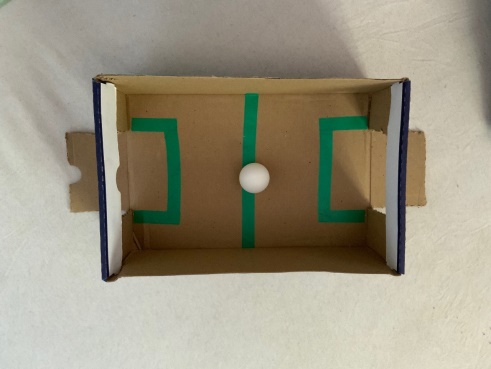 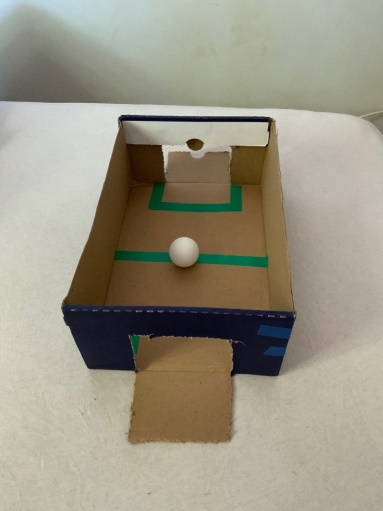 REGRAS DO JOGO - Cada jogador deverá ter um canudinho para jogar. O canudo pode ser de papel, corpo de uma caneta ou canudo de plástico.- O objetivo do jogo é marcar gols assoprando com o canudinho a bolinha. - O jogo é defesa e ataque, você deverá proteger o seu gol e atacar o gol do oponente.- Vence o jogo quem marcar mais gols.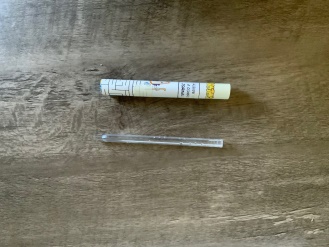 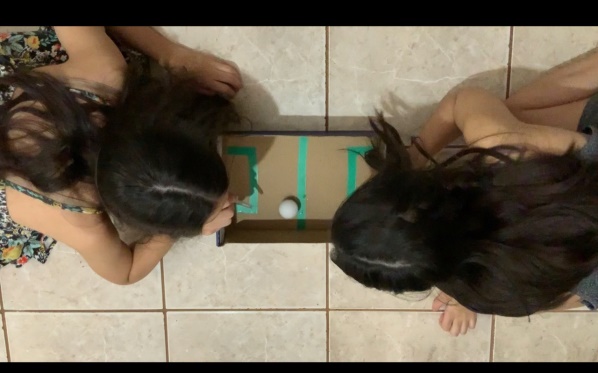 UM ABRAÇO E DIVIRTAM-SE !!!